:yfO{ n]vf= g+= ^)^%@$*@(:yfO{ n]vf= g+= ^)^%@$*@(:yfO{ n]vf= g+= ^)^%@$*@(:yfO{ n]vf= g+= ^)^%@$*@(:yfO{ n]vf= g+= ^)^%@$*@(:yfO{ n]vf= g+= ^)^%@$*@(:yfO{ n]vf= g+= ^)^%@$*@(sDkgL btf{ g+= @)%*@@sDkgL btf{ g+= @)%*@@sDkgL btf{ g+= @)%*@@sDkgL btf{ g+= @)%*@@sDkgL btf{ g+= @)%*@@sDkgL btf{ g+= @)%*@@sDkgL btf{ g+= @)%*@@cgj/t ;]jf ;d[4 ;dfh lgdf{0fdf ;+o'Qm cfXjfg Ûcgj/t ;]jf ;d[4 ;dfh lgdf{0fdf ;+o'Qm cfXjfg Ûcgj/t ;]jf ;d[4 ;dfh lgdf{0fdf ;+o'Qm cfXjfg Ûcgj/t ;]jf ;d[4 ;dfh lgdf{0fdf ;+o'Qm cfXjfg Ûcgj/t ;]jf ;d[4 ;dfh lgdf{0fdf ;+o'Qm cfXjfg Ûcgj/t ;]jf ;d[4 ;dfh lgdf{0fdf ;+o'Qm cfXjfg Ûcgj/t ;]jf ;d[4 ;dfh lgdf{0fdf ;+o'Qm cfXjfg Ûcgj/t ;]jf ;d[4 ;dfh lgdf{0fdf ;+o'Qm cfXjfg Ûcgj/t ;]jf ;d[4 ;dfh lgdf{0fdf ;+o'Qm cfXjfg Ûcgj/t ;]jf ;d[4 ;dfh lgdf{0fdf ;+o'Qm cfXjfg Ûcgj/t ;]jf ;d[4 ;dfh lgdf{0fdf ;+o'Qm cfXjfg Ûcgj/t ;]jf ;d[4 ;dfh lgdf{0fdf ;+o'Qm cfXjfg Ûcgj/t ;]jf ;d[4 ;dfh lgdf{0fdf ;+o'Qm cfXjfg Ûcgj/t ;]jf ;d[4 ;dfh lgdf{0fdf ;+o'Qm cfXjfg Ûcgj/t ;]jf ;d[4 ;dfh lgdf{0fdf ;+o'Qm cfXjfg Ûcgj/t ;]jf ;d[4 ;dfh lgdf{0fdf ;+o'Qm cfXjfg Ûcgj/t ;]jf ;d[4 ;dfh lgdf{0fdf ;+o'Qm cfXjfg Ûcgj/t ;]jf ;d[4 ;dfh lgdf{0fdf ;+o'Qm cfXjfg Ûcgj/t ;]jf ;d[4 ;dfh lgdf{0fdf ;+o'Qm cfXjfg Ûcgj/t ;]jf ;d[4 ;dfh lgdf{0fdf ;+o'Qm cfXjfg Ûcgj/t ;]jf ;d[4 ;dfh lgdf{0fdf ;+o'Qm cfXjfg Û;xof]u / ;b|\efjdf ;+o'Qm cfjfh kl/jt{g ;dfhsf] cleofg ÛÛ;xof]u / ;b|\efjdf ;+o'Qm cfjfh kl/jt{g ;dfhsf] cleofg ÛÛ;xof]u / ;b|\efjdf ;+o'Qm cfjfh kl/jt{g ;dfhsf] cleofg ÛÛ;xof]u / ;b|\efjdf ;+o'Qm cfjfh kl/jt{g ;dfhsf] cleofg ÛÛ;xof]u / ;b|\efjdf ;+o'Qm cfjfh kl/jt{g ;dfhsf] cleofg ÛÛ;xof]u / ;b|\efjdf ;+o'Qm cfjfh kl/jt{g ;dfhsf] cleofg ÛÛ;xof]u / ;b|\efjdf ;+o'Qm cfjfh kl/jt{g ;dfhsf] cleofg ÛÛ;xof]u / ;b|\efjdf ;+o'Qm cfjfh kl/jt{g ;dfhsf] cleofg ÛÛ;xof]u / ;b|\efjdf ;+o'Qm cfjfh kl/jt{g ;dfhsf] cleofg ÛÛ;xof]u / ;b|\efjdf ;+o'Qm cfjfh kl/jt{g ;dfhsf] cleofg ÛÛ;xof]u / ;b|\efjdf ;+o'Qm cfjfh kl/jt{g ;dfhsf] cleofg ÛÛ;xof]u / ;b|\efjdf ;+o'Qm cfjfh kl/jt{g ;dfhsf] cleofg ÛÛ;xof]u / ;b|\efjdf ;+o'Qm cfjfh kl/jt{g ;dfhsf] cleofg ÛÛ;xof]u / ;b|\efjdf ;+o'Qm cfjfh kl/jt{g ;dfhsf] cleofg ÛÛ;xof]u / ;b|\efjdf ;+o'Qm cfjfh kl/jt{g ;dfhsf] cleofg ÛÛ;xof]u / ;b|\efjdf ;+o'Qm cfjfh kl/jt{g ;dfhsf] cleofg ÛÛ;xof]u / ;b|\efjdf ;+o'Qm cfjfh kl/jt{g ;dfhsf] cleofg ÛÛ;xof]u / ;b|\efjdf ;+o'Qm cfjfh kl/jt{g ;dfhsf] cleofg ÛÛ;xof]u / ;b|\efjdf ;+o'Qm cfjfh kl/jt{g ;dfhsf] cleofg ÛÛ;xof]u / ;b|\efjdf ;+o'Qm cfjfh kl/jt{g ;dfhsf] cleofg ÛÛ;xof]u / ;b|\efjdf ;+o'Qm cfjfh kl/jt{g ;dfhsf] cleofg ÛÛSAMYUKTA AAWAAJ PARIWARTAN SAMAJSAMYUKTA AAWAAJ PARIWARTAN SAMAJSAMYUKTA AAWAAJ PARIWARTAN SAMAJSAMYUKTA AAWAAJ PARIWARTAN SAMAJSAMYUKTA AAWAAJ PARIWARTAN SAMAJSAMYUKTA AAWAAJ PARIWARTAN SAMAJSAMYUKTA AAWAAJ PARIWARTAN SAMAJSAMYUKTA AAWAAJ PARIWARTAN SAMAJSAMYUKTA AAWAAJ PARIWARTAN SAMAJSAMYUKTA AAWAAJ PARIWARTAN SAMAJSAMYUKTA AAWAAJ PARIWARTAN SAMAJSAMYUKTA AAWAAJ PARIWARTAN SAMAJSAMYUKTA AAWAAJ PARIWARTAN SAMAJSAMYUKTA AAWAAJ PARIWARTAN SAMAJSAMYUKTA AAWAAJ PARIWARTAN SAMAJSAMYUKTA AAWAAJ PARIWARTAN SAMAJSAMYUKTA AAWAAJ PARIWARTAN SAMAJSAMYUKTA AAWAAJ PARIWARTAN SAMAJSAMYUKTA AAWAAJ PARIWARTAN SAMAJSAMYUKTA AAWAAJ PARIWARTAN SAMAJj]mlGb|o sfo{fno sf7df8f}+ dxfgu/kflnsf–@(, sf7df8f}+–#j]mlGb|o sfo{fno sf7df8f}+ dxfgu/kflnsf–@(, sf7df8f}+–#j]mlGb|o sfo{fno sf7df8f}+ dxfgu/kflnsf–@(, sf7df8f}+–#j]mlGb|o sfo{fno sf7df8f}+ dxfgu/kflnsf–@(, sf7df8f}+–#j]mlGb|o sfo{fno sf7df8f}+ dxfgu/kflnsf–@(, sf7df8f}+–#j]mlGb|o sfo{fno sf7df8f}+ dxfgu/kflnsf–@(, sf7df8f}+–#j]mlGb|o sfo{fno sf7df8f}+ dxfgu/kflnsf–@(, sf7df8f}+–#j]mlGb|o sfo{fno sf7df8f}+ dxfgu/kflnsf–@(, sf7df8f}+–#j]mlGb|o sfo{fno sf7df8f}+ dxfgu/kflnsf–@(, sf7df8f}+–#j]mlGb|o sfo{fno sf7df8f}+ dxfgu/kflnsf–@(, sf7df8f}+–#j]mlGb|o sfo{fno sf7df8f}+ dxfgu/kflnsf–@(, sf7df8f}+–#j]mlGb|o sfo{fno sf7df8f}+ dxfgu/kflnsf–@(, sf7df8f}+–#j]mlGb|o sfo{fno sf7df8f}+ dxfgu/kflnsf–@(, sf7df8f}+–#j]mlGb|o sfo{fno sf7df8f}+ dxfgu/kflnsf–@(, sf7df8f}+–#j]mlGb|o sfo{fno sf7df8f}+ dxfgu/kflnsf–@(, sf7df8f}+–#j]mlGb|o sfo{fno sf7df8f}+ dxfgu/kflnsf–@(, sf7df8f}+–#j]mlGb|o sfo{fno sf7df8f}+ dxfgu/kflnsf–@(, sf7df8f}+–#j]mlGb|o sfo{fno sf7df8f}+ dxfgu/kflnsf–@(, sf7df8f}+–#j]mlGb|o sfo{fno sf7df8f}+ dxfgu/kflnsf–@(, sf7df8f}+–#j]mlGb|o sfo{fno sf7df8f}+ dxfgu/kflnsf–@(, sf7df8f}+–#ldltMldltMldltMut]ut]>Ldfg M>Ldfg McWoIf Ho";+o'Qm cfjfh kl/jt{g ;dfh  cWoIf Ho";+o'Qm cfjfh kl/jt{g ;dfh  cWoIf Ho";+o'Qm cfjfh kl/jt{g ;dfh  cWoIf Ho";+o'Qm cfjfh kl/jt{g ;dfh  cWoIf Ho";+o'Qm cfjfh kl/jt{g ;dfh  cWoIf Ho";+o'Qm cfjfh kl/jt{g ;dfh  cWoIf Ho";+o'Qm cfjfh kl/jt{g ;dfh  cWoIf Ho";+o'Qm cfjfh kl/jt{g ;dfh  cWoIf Ho";+o'Qm cfjfh kl/jt{g ;dfh  cWoIf Ho";+o'Qm cfjfh kl/jt{g ;dfh  cWoIf Ho";+o'Qm cfjfh kl/jt{g ;dfh  cWoIf Ho";+o'Qm cfjfh kl/jt{g ;dfh  cWoIf Ho";+o'Qm cfjfh kl/jt{g ;dfh  cWoIf Ho";+o'Qm cfjfh kl/jt{g ;dfh  cWoIf Ho";+o'Qm cfjfh kl/jt{g ;dfh  >Ldfg M>Ldfg McWoIf Ho";+o'Qm cfjfh kl/jt{g ;dfh  cWoIf Ho";+o'Qm cfjfh kl/jt{g ;dfh  cWoIf Ho";+o'Qm cfjfh kl/jt{g ;dfh  cWoIf Ho";+o'Qm cfjfh kl/jt{g ;dfh  cWoIf Ho";+o'Qm cfjfh kl/jt{g ;dfh  cWoIf Ho";+o'Qm cfjfh kl/jt{g ;dfh  cWoIf Ho";+o'Qm cfjfh kl/jt{g ;dfh  cWoIf Ho";+o'Qm cfjfh kl/jt{g ;dfh  cWoIf Ho";+o'Qm cfjfh kl/jt{g ;dfh  cWoIf Ho";+o'Qm cfjfh kl/jt{g ;dfh  cWoIf Ho";+o'Qm cfjfh kl/jt{g ;dfh  cWoIf Ho";+o'Qm cfjfh kl/jt{g ;dfh  cWoIf Ho";+o'Qm cfjfh kl/jt{g ;dfh  cWoIf Ho";+o'Qm cfjfh kl/jt{g ;dfh  cWoIf Ho";+o'Qm cfjfh kl/jt{g ;dfh  j]mlGb|o sfo{no sf7df8f}+ dxfgu/kflnsf–@(, sf7df8f}+ #j]mlGb|o sfo{no sf7df8f}+ dxfgu/kflnsf–@(, sf7df8f}+ #j]mlGb|o sfo{no sf7df8f}+ dxfgu/kflnsf–@(, sf7df8f}+ #j]mlGb|o sfo{no sf7df8f}+ dxfgu/kflnsf–@(, sf7df8f}+ #j]mlGb|o sfo{no sf7df8f}+ dxfgu/kflnsf–@(, sf7df8f}+ #j]mlGb|o sfo{no sf7df8f}+ dxfgu/kflnsf–@(, sf7df8f}+ #j]mlGb|o sfo{no sf7df8f}+ dxfgu/kflnsf–@(, sf7df8f}+ #j]mlGb|o sfo{no sf7df8f}+ dxfgu/kflnsf–@(, sf7df8f}+ #j]mlGb|o sfo{no sf7df8f}+ dxfgu/kflnsf–@(, sf7df8f}+ #j]mlGb|o sfo{no sf7df8f}+ dxfgu/kflnsf–@(, sf7df8f}+ #j]mlGb|o sfo{no sf7df8f}+ dxfgu/kflnsf–@(, sf7df8f}+ #j]mlGb|o sfo{no sf7df8f}+ dxfgu/kflnsf–@(, sf7df8f}+ #j]mlGb|o sfo{no sf7df8f}+ dxfgu/kflnsf–@(, sf7df8f}+ #j]mlGb|o sfo{no sf7df8f}+ dxfgu/kflnsf–@(, sf7df8f}+ #j]mlGb|o sfo{no sf7df8f}+ dxfgu/kflnsf–@(, sf7df8f}+ #j]mlGb|o sfo{no sf7df8f}+ dxfgu/kflnsf–@(, sf7df8f}+ #j]mlGb|o sfo{no sf7df8f}+ dxfgu/kflnsf–@(, sf7df8f}+ #j]mlGb|o sfo{no sf7df8f}+ dxfgu/kflnsf–@(, sf7df8f}+ #j]mlGb|o sfo{no sf7df8f}+ dxfgu/kflnsf–@(, sf7df8f}+ #ljifo M– ;b:o cfj4tf ;DaGwdfljifo M– ;b:o cfj4tf ;DaGwdfljifo M– ;b:o cfj4tf ;DaGwdfljifo M– ;b:o cfj4tf ;DaGwdfljifo M– ;b:o cfj4tf ;DaGwdfljifo M– ;b:o cfj4tf ;DaGwdfljifo M– ;b:o cfj4tf ;DaGwdfljifo M– ;b:o cfj4tf ;DaGwdfljifo M– ;b:o cfj4tf ;DaGwdfljifo M– ;b:o cfj4tf ;DaGwdfljifo M– ;b:o cfj4tf ;DaGwdfljifo M– ;b:o cfj4tf ;DaGwdfljifo M– ;b:o cfj4tf ;DaGwdfljifo M– ;b:o cfj4tf ;DaGwdfljifo M– ;b:o cfj4tf ;DaGwdfljifo M– ;b:o cfj4tf ;DaGwdfljifo M– ;b:o cfj4tf ;DaGwdfljifo M– ;b:o cfj4tf ;DaGwdfljifo M– ;b:o cfj4tf ;DaGwdfljifo M– ;b:o cfj4tf ;DaGwdfljifo M– ;b:o cfj4tf ;DaGwdfljifo M– ;b:o cfj4tf ;DaGwdfljifo M– ;b:o cfj4tf ;DaGwdfljifo M– ;b:o cfj4tf ;DaGwdfljifo M– ;b:o cfj4tf ;DaGwdfljifo M– ;b:o cfj4tf ;DaGwdfljifo M– ;b:o cfj4tf ;DaGwdfljifo M– ;b:o cfj4tf ;DaGwdfljifo M– ;b:o cfj4tf ;DaGwdfljifo M– ;b:o cfj4tf ;DaGwdfljifo M– ;b:o cfj4tf ;DaGwdfljifo M– ;b:o cfj4tf ;DaGwdfljifo M– ;b:o cfj4tf ;DaGwdfljifo M– ;b:o cfj4tf ;DaGwdfljifo M– ;b:o cfj4tf ;DaGwdfdxf]bo      g]kfnsf] sDkgL P]g @)^# cGt{ut sf7df8f}+ dxfgu/kflnsf @( sf7df8f}+ # df /lhi6«f/sf] sfo{no ;+:yflkt o; ;+o'Qm cfjfh kl/jt{g ;dfh btf{ ePsf] k|jGw kq / lgodfjnLdf ePsf] ;Dk'0f{ lgodx?nfO k'0f{ ;dy{gsf ;fy :jLsf/ ub}{ g]kfn ;/sf/ 4f/f dfGotf k|fKt o; sDkgLn] lnPsf] pb]Zox? k|fKtLsf] nflu k|aGw kqdf /x]sf] /x]sf] lgodx?sf] clwgdf /lx o; sDkgLn] u/]sf] lg0f{onfO{ kfngf ug]{ k|ltj4tf hgfpb}+ ;b:o z'Ns ?, =========================================================== ;xof]u afkt ?, =========================================================== hDdf ?, ================================================================================= k|bfg ul/ o; sDkgLsf] lgod cg'zf/ lgj]bg k]z ub}{ ;b:otf k|bfg ul/ lbg' x'g xflb{s cg'/f]w ub{5' .dxf]bo      g]kfnsf] sDkgL P]g @)^# cGt{ut sf7df8f}+ dxfgu/kflnsf @( sf7df8f}+ # df /lhi6«f/sf] sfo{no ;+:yflkt o; ;+o'Qm cfjfh kl/jt{g ;dfh btf{ ePsf] k|jGw kq / lgodfjnLdf ePsf] ;Dk'0f{ lgodx?nfO k'0f{ ;dy{gsf ;fy :jLsf/ ub}{ g]kfn ;/sf/ 4f/f dfGotf k|fKt o; sDkgLn] lnPsf] pb]Zox? k|fKtLsf] nflu k|aGw kqdf /x]sf] /x]sf] lgodx?sf] clwgdf /lx o; sDkgLn] u/]sf] lg0f{onfO{ kfngf ug]{ k|ltj4tf hgfpb}+ ;b:o z'Ns ?, =========================================================== ;xof]u afkt ?, =========================================================== hDdf ?, ================================================================================= k|bfg ul/ o; sDkgLsf] lgod cg'zf/ lgj]bg k]z ub}{ ;b:otf k|bfg ul/ lbg' x'g xflb{s cg'/f]w ub{5' .dxf]bo      g]kfnsf] sDkgL P]g @)^# cGt{ut sf7df8f}+ dxfgu/kflnsf @( sf7df8f}+ # df /lhi6«f/sf] sfo{no ;+:yflkt o; ;+o'Qm cfjfh kl/jt{g ;dfh btf{ ePsf] k|jGw kq / lgodfjnLdf ePsf] ;Dk'0f{ lgodx?nfO k'0f{ ;dy{gsf ;fy :jLsf/ ub}{ g]kfn ;/sf/ 4f/f dfGotf k|fKt o; sDkgLn] lnPsf] pb]Zox? k|fKtLsf] nflu k|aGw kqdf /x]sf] /x]sf] lgodx?sf] clwgdf /lx o; sDkgLn] u/]sf] lg0f{onfO{ kfngf ug]{ k|ltj4tf hgfpb}+ ;b:o z'Ns ?, =========================================================== ;xof]u afkt ?, =========================================================== hDdf ?, ================================================================================= k|bfg ul/ o; sDkgLsf] lgod cg'zf/ lgj]bg k]z ub}{ ;b:otf k|bfg ul/ lbg' x'g xflb{s cg'/f]w ub{5' .dxf]bo      g]kfnsf] sDkgL P]g @)^# cGt{ut sf7df8f}+ dxfgu/kflnsf @( sf7df8f}+ # df /lhi6«f/sf] sfo{no ;+:yflkt o; ;+o'Qm cfjfh kl/jt{g ;dfh btf{ ePsf] k|jGw kq / lgodfjnLdf ePsf] ;Dk'0f{ lgodx?nfO k'0f{ ;dy{gsf ;fy :jLsf/ ub}{ g]kfn ;/sf/ 4f/f dfGotf k|fKt o; sDkgLn] lnPsf] pb]Zox? k|fKtLsf] nflu k|aGw kqdf /x]sf] /x]sf] lgodx?sf] clwgdf /lx o; sDkgLn] u/]sf] lg0f{onfO{ kfngf ug]{ k|ltj4tf hgfpb}+ ;b:o z'Ns ?, =========================================================== ;xof]u afkt ?, =========================================================== hDdf ?, ================================================================================= k|bfg ul/ o; sDkgLsf] lgod cg'zf/ lgj]bg k]z ub}{ ;b:otf k|bfg ul/ lbg' x'g xflb{s cg'/f]w ub{5' .dxf]bo      g]kfnsf] sDkgL P]g @)^# cGt{ut sf7df8f}+ dxfgu/kflnsf @( sf7df8f}+ # df /lhi6«f/sf] sfo{no ;+:yflkt o; ;+o'Qm cfjfh kl/jt{g ;dfh btf{ ePsf] k|jGw kq / lgodfjnLdf ePsf] ;Dk'0f{ lgodx?nfO k'0f{ ;dy{gsf ;fy :jLsf/ ub}{ g]kfn ;/sf/ 4f/f dfGotf k|fKt o; sDkgLn] lnPsf] pb]Zox? k|fKtLsf] nflu k|aGw kqdf /x]sf] /x]sf] lgodx?sf] clwgdf /lx o; sDkgLn] u/]sf] lg0f{onfO{ kfngf ug]{ k|ltj4tf hgfpb}+ ;b:o z'Ns ?, =========================================================== ;xof]u afkt ?, =========================================================== hDdf ?, ================================================================================= k|bfg ul/ o; sDkgLsf] lgod cg'zf/ lgj]bg k]z ub}{ ;b:otf k|bfg ul/ lbg' x'g xflb{s cg'/f]w ub{5' .dxf]bo      g]kfnsf] sDkgL P]g @)^# cGt{ut sf7df8f}+ dxfgu/kflnsf @( sf7df8f}+ # df /lhi6«f/sf] sfo{no ;+:yflkt o; ;+o'Qm cfjfh kl/jt{g ;dfh btf{ ePsf] k|jGw kq / lgodfjnLdf ePsf] ;Dk'0f{ lgodx?nfO k'0f{ ;dy{gsf ;fy :jLsf/ ub}{ g]kfn ;/sf/ 4f/f dfGotf k|fKt o; sDkgLn] lnPsf] pb]Zox? k|fKtLsf] nflu k|aGw kqdf /x]sf] /x]sf] lgodx?sf] clwgdf /lx o; sDkgLn] u/]sf] lg0f{onfO{ kfngf ug]{ k|ltj4tf hgfpb}+ ;b:o z'Ns ?, =========================================================== ;xof]u afkt ?, =========================================================== hDdf ?, ================================================================================= k|bfg ul/ o; sDkgLsf] lgod cg'zf/ lgj]bg k]z ub}{ ;b:otf k|bfg ul/ lbg' x'g xflb{s cg'/f]w ub{5' .dxf]bo      g]kfnsf] sDkgL P]g @)^# cGt{ut sf7df8f}+ dxfgu/kflnsf @( sf7df8f}+ # df /lhi6«f/sf] sfo{no ;+:yflkt o; ;+o'Qm cfjfh kl/jt{g ;dfh btf{ ePsf] k|jGw kq / lgodfjnLdf ePsf] ;Dk'0f{ lgodx?nfO k'0f{ ;dy{gsf ;fy :jLsf/ ub}{ g]kfn ;/sf/ 4f/f dfGotf k|fKt o; sDkgLn] lnPsf] pb]Zox? k|fKtLsf] nflu k|aGw kqdf /x]sf] /x]sf] lgodx?sf] clwgdf /lx o; sDkgLn] u/]sf] lg0f{onfO{ kfngf ug]{ k|ltj4tf hgfpb}+ ;b:o z'Ns ?, =========================================================== ;xof]u afkt ?, =========================================================== hDdf ?, ================================================================================= k|bfg ul/ o; sDkgLsf] lgod cg'zf/ lgj]bg k]z ub}{ ;b:otf k|bfg ul/ lbg' x'g xflb{s cg'/f]w ub{5' .dxf]bo      g]kfnsf] sDkgL P]g @)^# cGt{ut sf7df8f}+ dxfgu/kflnsf @( sf7df8f}+ # df /lhi6«f/sf] sfo{no ;+:yflkt o; ;+o'Qm cfjfh kl/jt{g ;dfh btf{ ePsf] k|jGw kq / lgodfjnLdf ePsf] ;Dk'0f{ lgodx?nfO k'0f{ ;dy{gsf ;fy :jLsf/ ub}{ g]kfn ;/sf/ 4f/f dfGotf k|fKt o; sDkgLn] lnPsf] pb]Zox? k|fKtLsf] nflu k|aGw kqdf /x]sf] /x]sf] lgodx?sf] clwgdf /lx o; sDkgLn] u/]sf] lg0f{onfO{ kfngf ug]{ k|ltj4tf hgfpb}+ ;b:o z'Ns ?, =========================================================== ;xof]u afkt ?, =========================================================== hDdf ?, ================================================================================= k|bfg ul/ o; sDkgLsf] lgod cg'zf/ lgj]bg k]z ub}{ ;b:otf k|bfg ul/ lbg' x'g xflb{s cg'/f]w ub{5' .dxf]bo      g]kfnsf] sDkgL P]g @)^# cGt{ut sf7df8f}+ dxfgu/kflnsf @( sf7df8f}+ # df /lhi6«f/sf] sfo{no ;+:yflkt o; ;+o'Qm cfjfh kl/jt{g ;dfh btf{ ePsf] k|jGw kq / lgodfjnLdf ePsf] ;Dk'0f{ lgodx?nfO k'0f{ ;dy{gsf ;fy :jLsf/ ub}{ g]kfn ;/sf/ 4f/f dfGotf k|fKt o; sDkgLn] lnPsf] pb]Zox? k|fKtLsf] nflu k|aGw kqdf /x]sf] /x]sf] lgodx?sf] clwgdf /lx o; sDkgLn] u/]sf] lg0f{onfO{ kfngf ug]{ k|ltj4tf hgfpb}+ ;b:o z'Ns ?, =========================================================== ;xof]u afkt ?, =========================================================== hDdf ?, ================================================================================= k|bfg ul/ o; sDkgLsf] lgod cg'zf/ lgj]bg k]z ub}{ ;b:otf k|bfg ul/ lbg' x'g xflb{s cg'/f]w ub{5' .dxf]bo      g]kfnsf] sDkgL P]g @)^# cGt{ut sf7df8f}+ dxfgu/kflnsf @( sf7df8f}+ # df /lhi6«f/sf] sfo{no ;+:yflkt o; ;+o'Qm cfjfh kl/jt{g ;dfh btf{ ePsf] k|jGw kq / lgodfjnLdf ePsf] ;Dk'0f{ lgodx?nfO k'0f{ ;dy{gsf ;fy :jLsf/ ub}{ g]kfn ;/sf/ 4f/f dfGotf k|fKt o; sDkgLn] lnPsf] pb]Zox? k|fKtLsf] nflu k|aGw kqdf /x]sf] /x]sf] lgodx?sf] clwgdf /lx o; sDkgLn] u/]sf] lg0f{onfO{ kfngf ug]{ k|ltj4tf hgfpb}+ ;b:o z'Ns ?, =========================================================== ;xof]u afkt ?, =========================================================== hDdf ?, ================================================================================= k|bfg ul/ o; sDkgLsf] lgod cg'zf/ lgj]bg k]z ub}{ ;b:otf k|bfg ul/ lbg' x'g xflb{s cg'/f]w ub{5' .dxf]bo      g]kfnsf] sDkgL P]g @)^# cGt{ut sf7df8f}+ dxfgu/kflnsf @( sf7df8f}+ # df /lhi6«f/sf] sfo{no ;+:yflkt o; ;+o'Qm cfjfh kl/jt{g ;dfh btf{ ePsf] k|jGw kq / lgodfjnLdf ePsf] ;Dk'0f{ lgodx?nfO k'0f{ ;dy{gsf ;fy :jLsf/ ub}{ g]kfn ;/sf/ 4f/f dfGotf k|fKt o; sDkgLn] lnPsf] pb]Zox? k|fKtLsf] nflu k|aGw kqdf /x]sf] /x]sf] lgodx?sf] clwgdf /lx o; sDkgLn] u/]sf] lg0f{onfO{ kfngf ug]{ k|ltj4tf hgfpb}+ ;b:o z'Ns ?, =========================================================== ;xof]u afkt ?, =========================================================== hDdf ?, ================================================================================= k|bfg ul/ o; sDkgLsf] lgod cg'zf/ lgj]bg k]z ub}{ ;b:otf k|bfg ul/ lbg' x'g xflb{s cg'/f]w ub{5' .dxf]bo      g]kfnsf] sDkgL P]g @)^# cGt{ut sf7df8f}+ dxfgu/kflnsf @( sf7df8f}+ # df /lhi6«f/sf] sfo{no ;+:yflkt o; ;+o'Qm cfjfh kl/jt{g ;dfh btf{ ePsf] k|jGw kq / lgodfjnLdf ePsf] ;Dk'0f{ lgodx?nfO k'0f{ ;dy{gsf ;fy :jLsf/ ub}{ g]kfn ;/sf/ 4f/f dfGotf k|fKt o; sDkgLn] lnPsf] pb]Zox? k|fKtLsf] nflu k|aGw kqdf /x]sf] /x]sf] lgodx?sf] clwgdf /lx o; sDkgLn] u/]sf] lg0f{onfO{ kfngf ug]{ k|ltj4tf hgfpb}+ ;b:o z'Ns ?, =========================================================== ;xof]u afkt ?, =========================================================== hDdf ?, ================================================================================= k|bfg ul/ o; sDkgLsf] lgod cg'zf/ lgj]bg k]z ub}{ ;b:otf k|bfg ul/ lbg' x'g xflb{s cg'/f]w ub{5' .dxf]bo      g]kfnsf] sDkgL P]g @)^# cGt{ut sf7df8f}+ dxfgu/kflnsf @( sf7df8f}+ # df /lhi6«f/sf] sfo{no ;+:yflkt o; ;+o'Qm cfjfh kl/jt{g ;dfh btf{ ePsf] k|jGw kq / lgodfjnLdf ePsf] ;Dk'0f{ lgodx?nfO k'0f{ ;dy{gsf ;fy :jLsf/ ub}{ g]kfn ;/sf/ 4f/f dfGotf k|fKt o; sDkgLn] lnPsf] pb]Zox? k|fKtLsf] nflu k|aGw kqdf /x]sf] /x]sf] lgodx?sf] clwgdf /lx o; sDkgLn] u/]sf] lg0f{onfO{ kfngf ug]{ k|ltj4tf hgfpb}+ ;b:o z'Ns ?, =========================================================== ;xof]u afkt ?, =========================================================== hDdf ?, ================================================================================= k|bfg ul/ o; sDkgLsf] lgod cg'zf/ lgj]bg k]z ub}{ ;b:otf k|bfg ul/ lbg' x'g xflb{s cg'/f]w ub{5' .dxf]bo      g]kfnsf] sDkgL P]g @)^# cGt{ut sf7df8f}+ dxfgu/kflnsf @( sf7df8f}+ # df /lhi6«f/sf] sfo{no ;+:yflkt o; ;+o'Qm cfjfh kl/jt{g ;dfh btf{ ePsf] k|jGw kq / lgodfjnLdf ePsf] ;Dk'0f{ lgodx?nfO k'0f{ ;dy{gsf ;fy :jLsf/ ub}{ g]kfn ;/sf/ 4f/f dfGotf k|fKt o; sDkgLn] lnPsf] pb]Zox? k|fKtLsf] nflu k|aGw kqdf /x]sf] /x]sf] lgodx?sf] clwgdf /lx o; sDkgLn] u/]sf] lg0f{onfO{ kfngf ug]{ k|ltj4tf hgfpb}+ ;b:o z'Ns ?, =========================================================== ;xof]u afkt ?, =========================================================== hDdf ?, ================================================================================= k|bfg ul/ o; sDkgLsf] lgod cg'zf/ lgj]bg k]z ub}{ ;b:otf k|bfg ul/ lbg' x'g xflb{s cg'/f]w ub{5' .dxf]bo      g]kfnsf] sDkgL P]g @)^# cGt{ut sf7df8f}+ dxfgu/kflnsf @( sf7df8f}+ # df /lhi6«f/sf] sfo{no ;+:yflkt o; ;+o'Qm cfjfh kl/jt{g ;dfh btf{ ePsf] k|jGw kq / lgodfjnLdf ePsf] ;Dk'0f{ lgodx?nfO k'0f{ ;dy{gsf ;fy :jLsf/ ub}{ g]kfn ;/sf/ 4f/f dfGotf k|fKt o; sDkgLn] lnPsf] pb]Zox? k|fKtLsf] nflu k|aGw kqdf /x]sf] /x]sf] lgodx?sf] clwgdf /lx o; sDkgLn] u/]sf] lg0f{onfO{ kfngf ug]{ k|ltj4tf hgfpb}+ ;b:o z'Ns ?, =========================================================== ;xof]u afkt ?, =========================================================== hDdf ?, ================================================================================= k|bfg ul/ o; sDkgLsf] lgod cg'zf/ lgj]bg k]z ub}{ ;b:otf k|bfg ul/ lbg' x'g xflb{s cg'/f]w ub{5' .dxf]bo      g]kfnsf] sDkgL P]g @)^# cGt{ut sf7df8f}+ dxfgu/kflnsf @( sf7df8f}+ # df /lhi6«f/sf] sfo{no ;+:yflkt o; ;+o'Qm cfjfh kl/jt{g ;dfh btf{ ePsf] k|jGw kq / lgodfjnLdf ePsf] ;Dk'0f{ lgodx?nfO k'0f{ ;dy{gsf ;fy :jLsf/ ub}{ g]kfn ;/sf/ 4f/f dfGotf k|fKt o; sDkgLn] lnPsf] pb]Zox? k|fKtLsf] nflu k|aGw kqdf /x]sf] /x]sf] lgodx?sf] clwgdf /lx o; sDkgLn] u/]sf] lg0f{onfO{ kfngf ug]{ k|ltj4tf hgfpb}+ ;b:o z'Ns ?, =========================================================== ;xof]u afkt ?, =========================================================== hDdf ?, ================================================================================= k|bfg ul/ o; sDkgLsf] lgod cg'zf/ lgj]bg k]z ub}{ ;b:otf k|bfg ul/ lbg' x'g xflb{s cg'/f]w ub{5' .dxf]bo      g]kfnsf] sDkgL P]g @)^# cGt{ut sf7df8f}+ dxfgu/kflnsf @( sf7df8f}+ # df /lhi6«f/sf] sfo{no ;+:yflkt o; ;+o'Qm cfjfh kl/jt{g ;dfh btf{ ePsf] k|jGw kq / lgodfjnLdf ePsf] ;Dk'0f{ lgodx?nfO k'0f{ ;dy{gsf ;fy :jLsf/ ub}{ g]kfn ;/sf/ 4f/f dfGotf k|fKt o; sDkgLn] lnPsf] pb]Zox? k|fKtLsf] nflu k|aGw kqdf /x]sf] /x]sf] lgodx?sf] clwgdf /lx o; sDkgLn] u/]sf] lg0f{onfO{ kfngf ug]{ k|ltj4tf hgfpb}+ ;b:o z'Ns ?, =========================================================== ;xof]u afkt ?, =========================================================== hDdf ?, ================================================================================= k|bfg ul/ o; sDkgLsf] lgod cg'zf/ lgj]bg k]z ub}{ ;b:otf k|bfg ul/ lbg' x'g xflb{s cg'/f]w ub{5' .dxf]bo      g]kfnsf] sDkgL P]g @)^# cGt{ut sf7df8f}+ dxfgu/kflnsf @( sf7df8f}+ # df /lhi6«f/sf] sfo{no ;+:yflkt o; ;+o'Qm cfjfh kl/jt{g ;dfh btf{ ePsf] k|jGw kq / lgodfjnLdf ePsf] ;Dk'0f{ lgodx?nfO k'0f{ ;dy{gsf ;fy :jLsf/ ub}{ g]kfn ;/sf/ 4f/f dfGotf k|fKt o; sDkgLn] lnPsf] pb]Zox? k|fKtLsf] nflu k|aGw kqdf /x]sf] /x]sf] lgodx?sf] clwgdf /lx o; sDkgLn] u/]sf] lg0f{onfO{ kfngf ug]{ k|ltj4tf hgfpb}+ ;b:o z'Ns ?, =========================================================== ;xof]u afkt ?, =========================================================== hDdf ?, ================================================================================= k|bfg ul/ o; sDkgLsf] lgod cg'zf/ lgj]bg k]z ub}{ ;b:otf k|bfg ul/ lbg' x'g xflb{s cg'/f]w ub{5' .dxf]bo      g]kfnsf] sDkgL P]g @)^# cGt{ut sf7df8f}+ dxfgu/kflnsf @( sf7df8f}+ # df /lhi6«f/sf] sfo{no ;+:yflkt o; ;+o'Qm cfjfh kl/jt{g ;dfh btf{ ePsf] k|jGw kq / lgodfjnLdf ePsf] ;Dk'0f{ lgodx?nfO k'0f{ ;dy{gsf ;fy :jLsf/ ub}{ g]kfn ;/sf/ 4f/f dfGotf k|fKt o; sDkgLn] lnPsf] pb]Zox? k|fKtLsf] nflu k|aGw kqdf /x]sf] /x]sf] lgodx?sf] clwgdf /lx o; sDkgLn] u/]sf] lg0f{onfO{ kfngf ug]{ k|ltj4tf hgfpb}+ ;b:o z'Ns ?, =========================================================== ;xof]u afkt ?, =========================================================== hDdf ?, ================================================================================= k|bfg ul/ o; sDkgLsf] lgod cg'zf/ lgj]bg k]z ub}{ ;b:otf k|bfg ul/ lbg' x'g xflb{s cg'/f]w ub{5' .dxf]bo      g]kfnsf] sDkgL P]g @)^# cGt{ut sf7df8f}+ dxfgu/kflnsf @( sf7df8f}+ # df /lhi6«f/sf] sfo{no ;+:yflkt o; ;+o'Qm cfjfh kl/jt{g ;dfh btf{ ePsf] k|jGw kq / lgodfjnLdf ePsf] ;Dk'0f{ lgodx?nfO k'0f{ ;dy{gsf ;fy :jLsf/ ub}{ g]kfn ;/sf/ 4f/f dfGotf k|fKt o; sDkgLn] lnPsf] pb]Zox? k|fKtLsf] nflu k|aGw kqdf /x]sf] /x]sf] lgodx?sf] clwgdf /lx o; sDkgLn] u/]sf] lg0f{onfO{ kfngf ug]{ k|ltj4tf hgfpb}+ ;b:o z'Ns ?, =========================================================== ;xof]u afkt ?, =========================================================== hDdf ?, ================================================================================= k|bfg ul/ o; sDkgLsf] lgod cg'zf/ lgj]bg k]z ub}{ ;b:otf k|bfg ul/ lbg' x'g xflb{s cg'/f]w ub{5' .dxf]bo      g]kfnsf] sDkgL P]g @)^# cGt{ut sf7df8f}+ dxfgu/kflnsf @( sf7df8f}+ # df /lhi6«f/sf] sfo{no ;+:yflkt o; ;+o'Qm cfjfh kl/jt{g ;dfh btf{ ePsf] k|jGw kq / lgodfjnLdf ePsf] ;Dk'0f{ lgodx?nfO k'0f{ ;dy{gsf ;fy :jLsf/ ub}{ g]kfn ;/sf/ 4f/f dfGotf k|fKt o; sDkgLn] lnPsf] pb]Zox? k|fKtLsf] nflu k|aGw kqdf /x]sf] /x]sf] lgodx?sf] clwgdf /lx o; sDkgLn] u/]sf] lg0f{onfO{ kfngf ug]{ k|ltj4tf hgfpb}+ ;b:o z'Ns ?, =========================================================== ;xof]u afkt ?, =========================================================== hDdf ?, ================================================================================= k|bfg ul/ o; sDkgLsf] lgod cg'zf/ lgj]bg k]z ub}{ ;b:otf k|bfg ul/ lbg' x'g xflb{s cg'/f]w ub{5' .dxf]bo      g]kfnsf] sDkgL P]g @)^# cGt{ut sf7df8f}+ dxfgu/kflnsf @( sf7df8f}+ # df /lhi6«f/sf] sfo{no ;+:yflkt o; ;+o'Qm cfjfh kl/jt{g ;dfh btf{ ePsf] k|jGw kq / lgodfjnLdf ePsf] ;Dk'0f{ lgodx?nfO k'0f{ ;dy{gsf ;fy :jLsf/ ub}{ g]kfn ;/sf/ 4f/f dfGotf k|fKt o; sDkgLn] lnPsf] pb]Zox? k|fKtLsf] nflu k|aGw kqdf /x]sf] /x]sf] lgodx?sf] clwgdf /lx o; sDkgLn] u/]sf] lg0f{onfO{ kfngf ug]{ k|ltj4tf hgfpb}+ ;b:o z'Ns ?, =========================================================== ;xof]u afkt ?, =========================================================== hDdf ?, ================================================================================= k|bfg ul/ o; sDkgLsf] lgod cg'zf/ lgj]bg k]z ub}{ ;b:otf k|bfg ul/ lbg' x'g xflb{s cg'/f]w ub{5' .dxf]bo      g]kfnsf] sDkgL P]g @)^# cGt{ut sf7df8f}+ dxfgu/kflnsf @( sf7df8f}+ # df /lhi6«f/sf] sfo{no ;+:yflkt o; ;+o'Qm cfjfh kl/jt{g ;dfh btf{ ePsf] k|jGw kq / lgodfjnLdf ePsf] ;Dk'0f{ lgodx?nfO k'0f{ ;dy{gsf ;fy :jLsf/ ub}{ g]kfn ;/sf/ 4f/f dfGotf k|fKt o; sDkgLn] lnPsf] pb]Zox? k|fKtLsf] nflu k|aGw kqdf /x]sf] /x]sf] lgodx?sf] clwgdf /lx o; sDkgLn] u/]sf] lg0f{onfO{ kfngf ug]{ k|ltj4tf hgfpb}+ ;b:o z'Ns ?, =========================================================== ;xof]u afkt ?, =========================================================== hDdf ?, ================================================================================= k|bfg ul/ o; sDkgLsf] lgod cg'zf/ lgj]bg k]z ub}{ ;b:otf k|bfg ul/ lbg' x'g xflb{s cg'/f]w ub{5' .dxf]bo      g]kfnsf] sDkgL P]g @)^# cGt{ut sf7df8f}+ dxfgu/kflnsf @( sf7df8f}+ # df /lhi6«f/sf] sfo{no ;+:yflkt o; ;+o'Qm cfjfh kl/jt{g ;dfh btf{ ePsf] k|jGw kq / lgodfjnLdf ePsf] ;Dk'0f{ lgodx?nfO k'0f{ ;dy{gsf ;fy :jLsf/ ub}{ g]kfn ;/sf/ 4f/f dfGotf k|fKt o; sDkgLn] lnPsf] pb]Zox? k|fKtLsf] nflu k|aGw kqdf /x]sf] /x]sf] lgodx?sf] clwgdf /lx o; sDkgLn] u/]sf] lg0f{onfO{ kfngf ug]{ k|ltj4tf hgfpb}+ ;b:o z'Ns ?, =========================================================== ;xof]u afkt ?, =========================================================== hDdf ?, ================================================================================= k|bfg ul/ o; sDkgLsf] lgod cg'zf/ lgj]bg k]z ub}{ ;b:otf k|bfg ul/ lbg' x'g xflb{s cg'/f]w ub{5' .dxf]bo      g]kfnsf] sDkgL P]g @)^# cGt{ut sf7df8f}+ dxfgu/kflnsf @( sf7df8f}+ # df /lhi6«f/sf] sfo{no ;+:yflkt o; ;+o'Qm cfjfh kl/jt{g ;dfh btf{ ePsf] k|jGw kq / lgodfjnLdf ePsf] ;Dk'0f{ lgodx?nfO k'0f{ ;dy{gsf ;fy :jLsf/ ub}{ g]kfn ;/sf/ 4f/f dfGotf k|fKt o; sDkgLn] lnPsf] pb]Zox? k|fKtLsf] nflu k|aGw kqdf /x]sf] /x]sf] lgodx?sf] clwgdf /lx o; sDkgLn] u/]sf] lg0f{onfO{ kfngf ug]{ k|ltj4tf hgfpb}+ ;b:o z'Ns ?, =========================================================== ;xof]u afkt ?, =========================================================== hDdf ?, ================================================================================= k|bfg ul/ o; sDkgLsf] lgod cg'zf/ lgj]bg k]z ub}{ ;b:otf k|bfg ul/ lbg' x'g xflb{s cg'/f]w ub{5' .dxf]bo      g]kfnsf] sDkgL P]g @)^# cGt{ut sf7df8f}+ dxfgu/kflnsf @( sf7df8f}+ # df /lhi6«f/sf] sfo{no ;+:yflkt o; ;+o'Qm cfjfh kl/jt{g ;dfh btf{ ePsf] k|jGw kq / lgodfjnLdf ePsf] ;Dk'0f{ lgodx?nfO k'0f{ ;dy{gsf ;fy :jLsf/ ub}{ g]kfn ;/sf/ 4f/f dfGotf k|fKt o; sDkgLn] lnPsf] pb]Zox? k|fKtLsf] nflu k|aGw kqdf /x]sf] /x]sf] lgodx?sf] clwgdf /lx o; sDkgLn] u/]sf] lg0f{onfO{ kfngf ug]{ k|ltj4tf hgfpb}+ ;b:o z'Ns ?, =========================================================== ;xof]u afkt ?, =========================================================== hDdf ?, ================================================================================= k|bfg ul/ o; sDkgLsf] lgod cg'zf/ lgj]bg k]z ub}{ ;b:otf k|bfg ul/ lbg' x'g xflb{s cg'/f]w ub{5' .dxf]bo      g]kfnsf] sDkgL P]g @)^# cGt{ut sf7df8f}+ dxfgu/kflnsf @( sf7df8f}+ # df /lhi6«f/sf] sfo{no ;+:yflkt o; ;+o'Qm cfjfh kl/jt{g ;dfh btf{ ePsf] k|jGw kq / lgodfjnLdf ePsf] ;Dk'0f{ lgodx?nfO k'0f{ ;dy{gsf ;fy :jLsf/ ub}{ g]kfn ;/sf/ 4f/f dfGotf k|fKt o; sDkgLn] lnPsf] pb]Zox? k|fKtLsf] nflu k|aGw kqdf /x]sf] /x]sf] lgodx?sf] clwgdf /lx o; sDkgLn] u/]sf] lg0f{onfO{ kfngf ug]{ k|ltj4tf hgfpb}+ ;b:o z'Ns ?, =========================================================== ;xof]u afkt ?, =========================================================== hDdf ?, ================================================================================= k|bfg ul/ o; sDkgLsf] lgod cg'zf/ lgj]bg k]z ub}{ ;b:otf k|bfg ul/ lbg' x'g xflb{s cg'/f]w ub{5' .dxf]bo      g]kfnsf] sDkgL P]g @)^# cGt{ut sf7df8f}+ dxfgu/kflnsf @( sf7df8f}+ # df /lhi6«f/sf] sfo{no ;+:yflkt o; ;+o'Qm cfjfh kl/jt{g ;dfh btf{ ePsf] k|jGw kq / lgodfjnLdf ePsf] ;Dk'0f{ lgodx?nfO k'0f{ ;dy{gsf ;fy :jLsf/ ub}{ g]kfn ;/sf/ 4f/f dfGotf k|fKt o; sDkgLn] lnPsf] pb]Zox? k|fKtLsf] nflu k|aGw kqdf /x]sf] /x]sf] lgodx?sf] clwgdf /lx o; sDkgLn] u/]sf] lg0f{onfO{ kfngf ug]{ k|ltj4tf hgfpb}+ ;b:o z'Ns ?, =========================================================== ;xof]u afkt ?, =========================================================== hDdf ?, ================================================================================= k|bfg ul/ o; sDkgLsf] lgod cg'zf/ lgj]bg k]z ub}{ ;b:otf k|bfg ul/ lbg' x'g xflb{s cg'/f]w ub{5' .dxf]bo      g]kfnsf] sDkgL P]g @)^# cGt{ut sf7df8f}+ dxfgu/kflnsf @( sf7df8f}+ # df /lhi6«f/sf] sfo{no ;+:yflkt o; ;+o'Qm cfjfh kl/jt{g ;dfh btf{ ePsf] k|jGw kq / lgodfjnLdf ePsf] ;Dk'0f{ lgodx?nfO k'0f{ ;dy{gsf ;fy :jLsf/ ub}{ g]kfn ;/sf/ 4f/f dfGotf k|fKt o; sDkgLn] lnPsf] pb]Zox? k|fKtLsf] nflu k|aGw kqdf /x]sf] /x]sf] lgodx?sf] clwgdf /lx o; sDkgLn] u/]sf] lg0f{onfO{ kfngf ug]{ k|ltj4tf hgfpb}+ ;b:o z'Ns ?, =========================================================== ;xof]u afkt ?, =========================================================== hDdf ?, ================================================================================= k|bfg ul/ o; sDkgLsf] lgod cg'zf/ lgj]bg k]z ub}{ ;b:otf k|bfg ul/ lbg' x'g xflb{s cg'/f]w ub{5' .dxf]bo      g]kfnsf] sDkgL P]g @)^# cGt{ut sf7df8f}+ dxfgu/kflnsf @( sf7df8f}+ # df /lhi6«f/sf] sfo{no ;+:yflkt o; ;+o'Qm cfjfh kl/jt{g ;dfh btf{ ePsf] k|jGw kq / lgodfjnLdf ePsf] ;Dk'0f{ lgodx?nfO k'0f{ ;dy{gsf ;fy :jLsf/ ub}{ g]kfn ;/sf/ 4f/f dfGotf k|fKt o; sDkgLn] lnPsf] pb]Zox? k|fKtLsf] nflu k|aGw kqdf /x]sf] /x]sf] lgodx?sf] clwgdf /lx o; sDkgLn] u/]sf] lg0f{onfO{ kfngf ug]{ k|ltj4tf hgfpb}+ ;b:o z'Ns ?, =========================================================== ;xof]u afkt ?, =========================================================== hDdf ?, ================================================================================= k|bfg ul/ o; sDkgLsf] lgod cg'zf/ lgj]bg k]z ub}{ ;b:otf k|bfg ul/ lbg' x'g xflb{s cg'/f]w ub{5' .dxf]bo      g]kfnsf] sDkgL P]g @)^# cGt{ut sf7df8f}+ dxfgu/kflnsf @( sf7df8f}+ # df /lhi6«f/sf] sfo{no ;+:yflkt o; ;+o'Qm cfjfh kl/jt{g ;dfh btf{ ePsf] k|jGw kq / lgodfjnLdf ePsf] ;Dk'0f{ lgodx?nfO k'0f{ ;dy{gsf ;fy :jLsf/ ub}{ g]kfn ;/sf/ 4f/f dfGotf k|fKt o; sDkgLn] lnPsf] pb]Zox? k|fKtLsf] nflu k|aGw kqdf /x]sf] /x]sf] lgodx?sf] clwgdf /lx o; sDkgLn] u/]sf] lg0f{onfO{ kfngf ug]{ k|ltj4tf hgfpb}+ ;b:o z'Ns ?, =========================================================== ;xof]u afkt ?, =========================================================== hDdf ?, ================================================================================= k|bfg ul/ o; sDkgLsf] lgod cg'zf/ lgj]bg k]z ub}{ ;b:otf k|bfg ul/ lbg' x'g xflb{s cg'/f]w ub{5' .;b:otf AolQmut ljj/0f;b:otf AolQmut ljj/0f;b:otf AolQmut ljj/0f;b:otf AolQmut ljj/0f;b:otf AolQmut ljj/0f;b:otf AolQmut ljj/0f;b:otf AolQmut ljj/0f;b:otf AolQmut ljj/0f;b:otf AolQmut ljj/0f;b:otf AolQmut ljj/0f;b:otf AolQmut ljj/0f;b:otf AolQmut ljj/0f;b:otf AolQmut ljj/0f;b:otf AolQmut ljj/0f;b:otf AolQmut ljj/0f;b:otf AolQmut ljj/0f;b:otf AolQmut ljj/0f;b:otf AolQmut ljj/0f;b:otf AolQmut ljj/0f;b:otf AolQmut ljj/0f;b:otf AolQmut ljj/0f;b:otf AolQmut ljj/0f;b:otf AolQmut ljj/0f;b:otf AolQmut ljj/0f;b:otf AolQmut ljj/0f;b:otf AolQmut ljj/0f;b:otf AolQmut ljj/0f;b:otf AolQmut ljj/0f;b:otf AolQmut ljj/0f;b:otf AolQmut ljj/0f;b:otf AolQmut ljj/0f;b:otf AolQmut ljj/0f;b:otf AolQmut ljj/0f;b:otf AolQmut ljj/0f;b:otf AolQmut ljj/0fgfd y/ Mgfd y/ Mgfd y/ Mgfd y/ Mgfd y/ M;b:otf lsl;d M;b:otf lsl;d M;b:otf lsl;d M;b:otf lsl;d M;b:otf lsl;d M;b:otf lsl;d M;b:otf lsl;d M;b:otf lsl;d MhGd ldlt M hGd ldlt M hGd ldlt M hGd ldlt M hGd ldlt M ;Dks{ g+= M;Dks{ g+= M;Dks{ g+= M;Dks{ g+= M;Dks{ g+= M;Dks{ g+= M;Dks{ g+= M;Dks{ g+= Mk|b]z g+= Mk|b]z g+= Mk|b]z g+= Mk|b]z g+= Mk|b]z g+= MlhNnf M lhNnf M lhNnf M lhNnf M lhNnf M lhNnf M lhNnf M lhNnf M kflnsf k|sf/ M kflnsf k|sf/ M kflnsf k|sf/ M kflnsf k|sf/ M kflnsf k|sf/ M kflnsf gfd M kflnsf gfd M kflnsf gfd M kflnsf gfd M kflnsf gfd M kflnsf gfd M kflnsf gfd M kflnsf gfd M ufpF 6f]n M ufpF 6f]n M ufpF 6f]n M ufpF 6f]n M ufpF 6f]n M j8f g+= Mj8f g+= Mj8f g+= Mj8f g+= Mj8f g+= Mj8f g+= Mj8f g+= Mj8f g+= Ma'af÷cfdfsf] gfd M a'af÷cfdfsf] gfd M a'af÷cfdfsf] gfd M a'af÷cfdfsf] gfd M a'af÷cfdfsf] gfd M afh]sf] gfd M afh]sf] gfd M afh]sf] gfd M afh]sf] gfd M afh]sf] gfd M afh]sf] gfd M afh]sf] gfd M afh]sf] gfd M gf= k|= g+= ÷ /f= g+= M gf= k|= g+= ÷ /f= g+= M gf= k|= g+= ÷ /f= g+= M gf= k|= g+= ÷ /f= g+= M gf= k|= g+= ÷ /f= g+= M :jb]z ÷ ljb]z M:jb]z ÷ ljb]z M:jb]z ÷ ljb]z M:jb]z ÷ ljb]z M:jb]z ÷ ljb]z M:jb]z ÷ ljb]z M:jb]z ÷ ljb]z M:jb]z ÷ ljb]z M;b:otf ljt/s;b:otf ljt/s;b:otf ljt/s;b:otf ljt/s;b:otf ljt/s;b:otf ljt/s;b:otf ljt/s;b:otf ljt/s;b:otf ljt/s;b:otf ljt/s;b:otf ljt/slgj]bslgj]bslgj]bslgj]bslgj]bslgj]bslgj]bslgj]bslgj]bslgj]bslgj]bslgj]bslgj]bsE-mail : samyuktaaawaj2075@gmail.com website : https://saps.org.npE-mail : samyuktaaawaj2075@gmail.com website : https://saps.org.npE-mail : samyuktaaawaj2075@gmail.com website : https://saps.org.npE-mail : samyuktaaawaj2075@gmail.com website : https://saps.org.npE-mail : samyuktaaawaj2075@gmail.com website : https://saps.org.npE-mail : samyuktaaawaj2075@gmail.com website : https://saps.org.npE-mail : samyuktaaawaj2075@gmail.com website : https://saps.org.npE-mail : samyuktaaawaj2075@gmail.com website : https://saps.org.npE-mail : samyuktaaawaj2075@gmail.com website : https://saps.org.npE-mail : samyuktaaawaj2075@gmail.com website : https://saps.org.npE-mail : samyuktaaawaj2075@gmail.com website : https://saps.org.npE-mail : samyuktaaawaj2075@gmail.com website : https://saps.org.npE-mail : samyuktaaawaj2075@gmail.com website : https://saps.org.npE-mail : samyuktaaawaj2075@gmail.com website : https://saps.org.npE-mail : samyuktaaawaj2075@gmail.com website : https://saps.org.npE-mail : samyuktaaawaj2075@gmail.com website : https://saps.org.npE-mail : samyuktaaawaj2075@gmail.com website : https://saps.org.npE-mail : samyuktaaawaj2075@gmail.com website : https://saps.org.npE-mail : samyuktaaawaj2075@gmail.com website : https://saps.org.npE-mail : samyuktaaawaj2075@gmail.com website : https://saps.org.npE-mail : samyuktaaawaj2075@gmail.com website : https://saps.org.npE-mail : samyuktaaawaj2075@gmail.com website : https://saps.org.npE-mail : samyuktaaawaj2075@gmail.com website : https://saps.org.npE-mail : samyuktaaawaj2075@gmail.com website : https://saps.org.npE-mail : samyuktaaawaj2075@gmail.com website : https://saps.org.npE-mail : samyuktaaawaj2075@gmail.com website : https://saps.org.npE-mail : samyuktaaawaj2075@gmail.com website : https://saps.org.npE-mail : samyuktaaawaj2075@gmail.com website : https://saps.org.npE-mail : samyuktaaawaj2075@gmail.com website : https://saps.org.npE-mail : samyuktaaawaj2075@gmail.com website : https://saps.org.npE-mail : samyuktaaawaj2075@gmail.com website : https://saps.org.npE-mail : samyuktaaawaj2075@gmail.com website : https://saps.org.npE-mail : samyuktaaawaj2075@gmail.com website : https://saps.org.npE-mail : samyuktaaawaj2075@gmail.com website : https://saps.org.npE-mail : samyuktaaawaj2075@gmail.com website : https://saps.org.np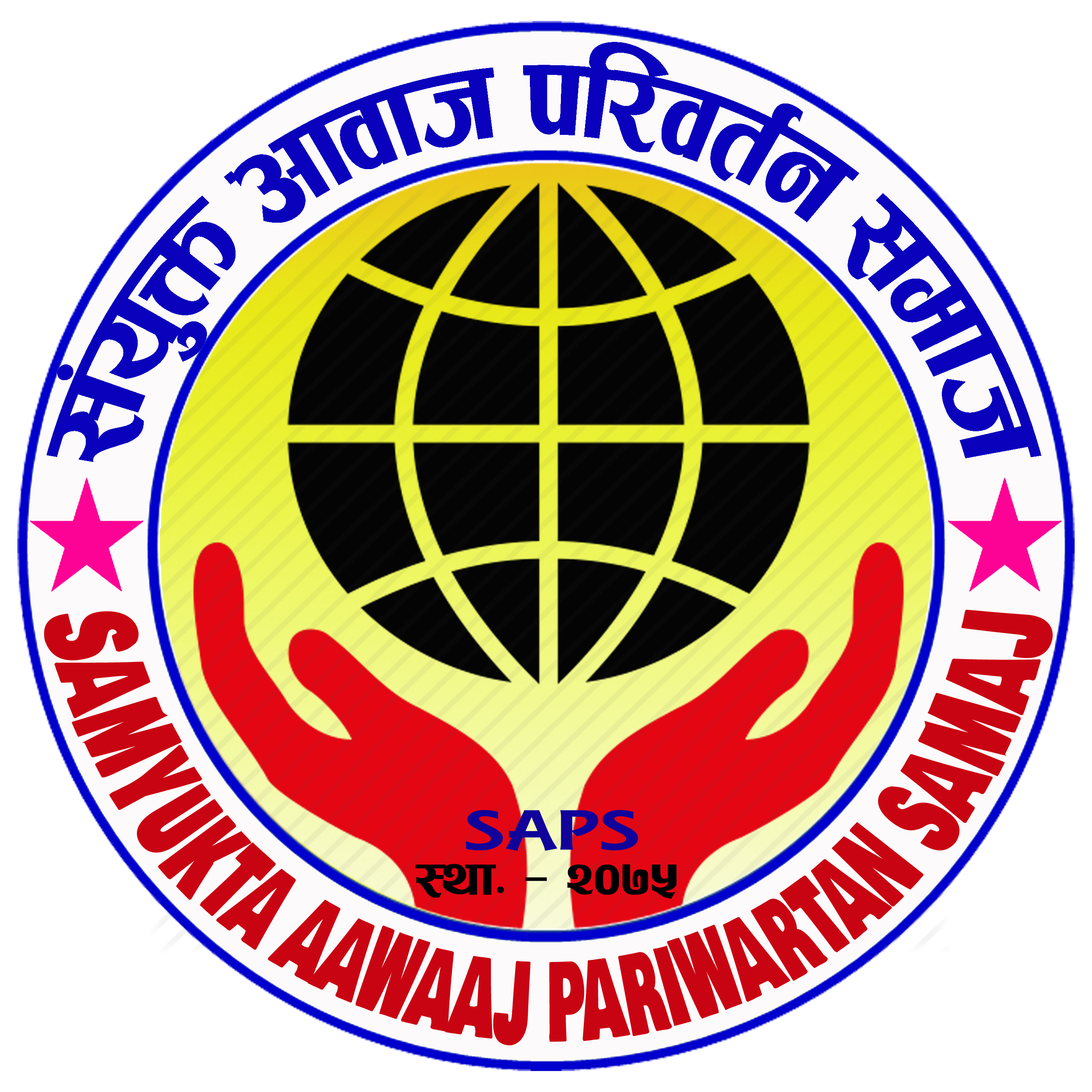 